Пояснительная запискаУ детей дошкольного возраста могут наблюдаться нарушения мимической моторики (задержка или отставание в её развитии). Это проявляется в слабости, вялости, скованности мышц лица, недостаточной дифференцированности мимических движений, гримасничание или полной амимичности. Многие дети имеют особенности эмоциональной сферы. Они затрудняются в понимании эмоций по их проявлениям на лице человека (по экспрессии) или в контекстном изображении (картины с несложным и понятным по смыслу сюжетом, имеющем небольшое количество персонажей и картин, отражающих сюжетные ситуации с участием нескольких персонажей, которые были связаны между собой и окружающей обстановкой сложными причинно - следственными отношениями). Коррекционная работа по развитию мимики планируется на основе результатов обследования каждого ребёнка индивидуально.Систематическая работа по коррекции мимической моторики с использованием вариативных игровых заданий и упражнений позволяет добиваться положительных результатов. У детей расширяются представления об эмоциональных состояниях человека, развиваются умения по их воспроизведению, облегчается общение с детьми и взрослыми.Пояснительная запискаУ детей дошкольного возраста могут наблюдаться нарушения мимической моторики (задержка или отставание в её развитии). Это проявляется в слабости, вялости, скованности мышц лица, недостаточной дифференцированности мимических движений, гримасничание или полной амимичности. Многие дети имеют особенности эмоциональной сферы. Они затрудняются в понимании эмоций по их проявлениям на лице человека (по экспрессии) или в контекстном изображении (картины с несложным и понятным по смыслу сюжетом, имеющем небольшое количество персонажей и картин, отражающих сюжетные ситуации с участием нескольких персонажей, которые были связаны между собой и окружающей обстановкой сложными причинно - следственными отношениями). Коррекционная работа по развитию мимики планируется на основе результатов обследования каждого ребёнка индивидуально.Систематическая работа по коррекции мимической моторики с использованием вариативных игровых заданий и упражнений позволяет добиваться положительных результатов. У детей расширяются представления об эмоциональных состояниях человека, развиваются умения по их воспроизведению, облегчается общение с детьми и взрослыми.Пояснительная запискаУ детей дошкольного возраста могут наблюдаться нарушения мимической моторики (задержка или отставание в её развитии). Это проявляется в слабости, вялости, скованности мышц лица, недостаточной дифференцированности мимических движений, гримасничание или полной амимичности. Многие дети имеют особенности эмоциональной сферы. Они затрудняются в понимании эмоций по их проявлениям на лице человека (по экспрессии) или в контекстном изображении (картины с несложным и понятным по смыслу сюжетом, имеющем небольшое количество персонажей и картин, отражающих сюжетные ситуации с участием нескольких персонажей, которые были связаны между собой и окружающей обстановкой сложными причинно - следственными отношениями). Коррекционная работа по развитию мимики планируется на основе результатов обследования каждого ребёнка индивидуально.Систематическая работа по коррекции мимической моторики с использованием вариативных игровых заданий и упражнений позволяет добиваться положительных результатов. У детей расширяются представления об эмоциональных состояниях человека, развиваются умения по их воспроизведению, облегчается общение с детьми и взрослыми.Цель использования картотеки: развивать качество и объём движений мимических мышц.Коррекция мимической моторики проводится в нескольких направлениях: развитие умения понимать эмоциональное состояние человека; развитие качества и объёма движений мимических мышц; развитие умения воспроизводить мимические позы.Нормализация мимической моторики осуществляется с учётом принципов: индивидуального подхода; от простого к сложному; систематичности; тематического подхода к планированию; вариативности.В картотеке даны 35 игровых упражнений на развитие различных видов эмоций. Детям можно предлагать задания и упражнения в игровой форме с учётом материала лексической темы. Они выполняются на занятиях и в режимные моменты. Данную картотеку для педагогов можно оформить в формате А-4 или А-5, разрезав листы.Цель использования картотеки: развивать качество и объём движений мимических мышц.Коррекция мимической моторики проводится в нескольких направлениях: развитие умения понимать эмоциональное состояние человека; развитие качества и объёма движений мимических мышц; развитие умения воспроизводить мимические позы.Нормализация мимической моторики осуществляется с учётом принципов: индивидуального подхода; от простого к сложному; систематичности; тематического подхода к планированию; вариативности.В картотеке даны 35 игровых упражнений на развитие различных видов эмоций. Детям можно предлагать задания и упражнения в игровой форме с учётом материала лексической темы. Они выполняются на занятиях и в режимные моменты. Данную картотеку для педагогов можно оформить в формате А-4 или А-5, разрезав листы.Игровые упражнения на выражение различных видов эмоций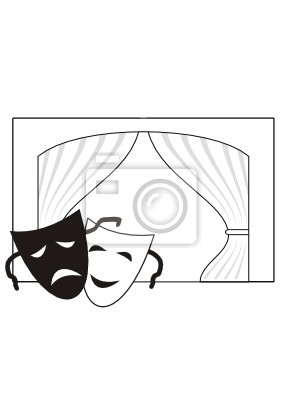 Игровые упражнения на выражение различных видов эмоцийИгровые упражнения на выражение различных видов эмоцийИгровые упражнения на выражение различных видов эмоцийДинамическое упражнение «Покупки»Этюд на выражение различных эмоций "Разное настроение" на стихи Н. Померанцева.Капризуля, мальчик Марк, Не унять его никак. Улыбнется он на миг, Засияет солнца лик.Дети по очереди мимикой показывают эмоциональное состояние мальчика Марка.Этюд на выражение различных эмоций "Разное настроение" на стихи Н. Померанцева.Капризуля, мальчик Марк, Не унять его никак. Улыбнется он на миг, Засияет солнца лик.Дети по очереди мимикой показывают эмоциональное состояние мальчика Марка.Этюд на выражение различных эмоций "Разное настроение" на стихи Н. Померанцева.Капризуля, мальчик Марк, Не унять его никак. Улыбнется он на миг, Засияет солнца лик.Дети по очереди мимикой показывают эмоциональное состояние мальчика Марка.Этюд на выражение различных эмоций "Разное настроение" на стихи Н. Померанцева.Капризуля, мальчик Марк, Не унять его никак. Улыбнется он на миг, Засияет солнца лик.Дети по очереди мимикой показывают эмоциональное состояние мальчика Марка.Этюд на выражение страдания и печали "Ой, ой, живот болит".Два медвежонка Тим и Том съели вкусные, но немытые яблоки. У них разболелись животы. Медвежата жалуются:      Ой-ой-ой, живот болит!      Ой-ой-ой, меня тошнит!      Ой, мы яблок не хотим!      Мы хвораем, Том и Тим!Стихи сопровождается "Жалобной песенкой" из муз.сказки М. Красева "Тим и Том". Выразительные движения: брови приподняты и сдвинуты, глаза прищурены: туловище согнуть, живот втянуть, руки прижать к животу.Игровые упражнения на развитие мимики:• съели кислый лимон (морщатся);• рассердились на драчуна (сдвинуть брови)• встретили знакомую девочку (улыбаются);• удивились (приподнять брови, широко открыть глаза);• обиделись (опустить уголки губ).Игровые упражнения на развитие мимики:• съели кислый лимон (морщатся);• рассердились на драчуна (сдвинуть брови)• встретили знакомую девочку (улыбаются);• удивились (приподнять брови, широко открыть глаза);• обиделись (опустить уголки губ).Игровые упражнения на развитие мимики:• съели кислый лимон (морщатся);• рассердились на драчуна (сдвинуть брови)• встретили знакомую девочку (улыбаются);• удивились (приподнять брови, широко открыть глаза);• обиделись (опустить уголки губ).Игровые упражнения на развитие мимики:• съели кислый лимон (морщатся);• рассердились на драчуна (сдвинуть брови)• встретили знакомую девочку (улыбаются);• удивились (приподнять брови, широко открыть глаза);• обиделись (опустить уголки губ).Русская народная потешка с движением «Киска»Динамические упражнения «Заинька»Динамические упражнения «Заинька»Мимическая гимнастика «Лисичка»Без обмана, без утайкиНе прожить мне даже дня!Ведь не зря Лисой-плутовкойНазывают все меня.Мимическая гимнастика «Лисичка»Без обмана, без утайкиНе прожить мне даже дня!Ведь не зря Лисой-плутовкойНазывают все меня.Мимическая гимнастика «Лисичка»Без обмана, без утайкиНе прожить мне даже дня!Ведь не зря Лисой-плутовкойНазывают все меня.Игра на развитие фантазии, творчества в процессе придумывания диалога к сказке «Театральная разминка».Ведущий: Раз, два, три, четыре, пять                - Вы хотите поиграть?                  Называется игра «Разминка театральная»                   Сказки любите читать?                   Артистами хотите стать?                  Тогда скажите мне друзья,                  Как можно изменить себя?                 Чтоб быть похожим на лису?                  Или на волка, иль на козу.                  Или на принца, на Ягу,(примерные ответы детей: изменить внешность, можно с помощью костюма, грима, прически, головного убора и т.д.)                  А без костюма можно, дети,                 Превратиться, скажем, в ветер,                  Или в дождик, иль в грозу,                  Или в бабочку, осу?                  Что ж поможет здесь, друзья? (жесты и конечно мимика)                  Что такое мимика, друзья? (выражение нашего лица)                  Верно, ну а жесты? (это движения)                 Бывает, без сомнения,                 Разное настроение,                 Его я буду называть,                 Попробуйте его показать.(Ведущий называет - дети показывают в мимике настроение: грусть, радость, спокойствие, удивление, горе, страх, восторг, ужас.)                А теперь пора пришла                Обращаться жестами, да-да!                Я вам слово говорю,                В ответ от вас я жестов жду.(Педагог называет, а дети жестами показывают: «иди сюда», «уходи», «здравствуйте», «до свидания», «тихо», «нельзя», «отстань», «да», «нет», «думаю»).Упражнение «Зеркало» Предложить детям угадать и изобразить предложенное эмоциональное состояние (можно использовать графическое изображение, фотографии, репродукции и т.д.)Упражнение «Мышки»Педагог предлагает детям вообразить, что они стали мышками. - Мышки идут тихо-тихо, чтобы кошка не услышала. Остановились, прислушались, пошли дальше. - Принюхались, улыбнулись: запахло сыром – побежали в кладовку. - Откусили по кусочку сыра. Как вкусно! - Услышали, как крадётся кошка. Испугались, побежали. - Прибежали в норку. Улыбнулись. А теперь и мы улыбнёмся друг другу.Упражнение «Зеркало» Предложить детям угадать и изобразить предложенное эмоциональное состояние (можно использовать графическое изображение, фотографии, репродукции и т.д.)Упражнение «Мышки»Педагог предлагает детям вообразить, что они стали мышками. - Мышки идут тихо-тихо, чтобы кошка не услышала. Остановились, прислушались, пошли дальше. - Принюхались, улыбнулись: запахло сыром – побежали в кладовку. - Откусили по кусочку сыра. Как вкусно! - Услышали, как крадётся кошка. Испугались, побежали. - Прибежали в норку. Улыбнулись. А теперь и мы улыбнёмся друг другу.Упражнение «Зеркало» Предложить детям угадать и изобразить предложенное эмоциональное состояние (можно использовать графическое изображение, фотографии, репродукции и т.д.)Упражнение «Мышки»Педагог предлагает детям вообразить, что они стали мышками. - Мышки идут тихо-тихо, чтобы кошка не услышала. Остановились, прислушались, пошли дальше. - Принюхались, улыбнулись: запахло сыром – побежали в кладовку. - Откусили по кусочку сыра. Как вкусно! - Услышали, как крадётся кошка. Испугались, побежали. - Прибежали в норку. Улыбнулись. А теперь и мы улыбнёмся друг другу.Упражнение «Зеркало» Предложить детям угадать и изобразить предложенное эмоциональное состояние (можно использовать графическое изображение, фотографии, репродукции и т.д.)Упражнение «Мышки»Педагог предлагает детям вообразить, что они стали мышками. - Мышки идут тихо-тихо, чтобы кошка не услышала. Остановились, прислушались, пошли дальше. - Принюхались, улыбнулись: запахло сыром – побежали в кладовку. - Откусили по кусочку сыра. Как вкусно! - Услышали, как крадётся кошка. Испугались, побежали. - Прибежали в норку. Улыбнулись. А теперь и мы улыбнёмся друг другу.Упражнение «Подарки» Вот вам сладкая морковка, Красная головка радость Вот вам жѐлтая репка И огурчик крепкий. надуть щёки Вот вам семьдесят одѐжек, И все без застѐжек. удивление Вот вам лук. нахмуриться Будет вкусный суп. улыбнуться, закрыть глазаУпражнение «Чиполлино и его друзья»Показать детям героев сказки с разными мимическими позами. Чиполлино – неунывающий, весёлый человечек. У него есть друзья. Это важный Огурец. Он ходит надув щёки. А вот это всегда весёлая Редиска. Часто печалится дядюшка Тыква. А это всему удивляющийся дядюшка Морковь Однажды они заглянули за забор. Огуречик улыбнулся, Редиска – рассмеялась, Чиполлино очень удивился. Интересно, что они там увидели? (выслушать предположения детей)Ю. Тувим "Хозяйка"Хозяйка однажды с базара пришла, Хозяйка с базара домой принесла: Картошку, капусту, морковку, горох, Петрушку и свѐклу, Ох! поза печали Накрытые крышкой, в душном горшке Кипели, кипели в крутом кипятке: надуть щеки Картошка, капуста, морковка, горох, Петрушка и свѐкла, Ох! сосредоточенность И суп овощной оказался неплох! удивление, подмигнутьУпражнение «Чиполлино и его друзья»Показать детям героев сказки с разными мимическими позами. Чиполлино – неунывающий, весёлый человечек. У него есть друзья. Это важный Огурец. Он ходит надув щёки. А вот это всегда весёлая Редиска. Часто печалится дядюшка Тыква. А это всему удивляющийся дядюшка Морковь Однажды они заглянули за забор. Огуречик улыбнулся, Редиска – рассмеялась, Чиполлино очень удивился. Интересно, что они там увидели? (выслушать предположения детей)Упражнение «Какие разные овощи»Огуречик, огуречик, Не ходи на тот конечик! Там мышка живёт,Тебе хвостик отгрызёт.- Ой! Боюсь!             страх Я – сердитый лук,Заставляю плакать всех вокруг. злостьСижу как барыня на грядке,Одет в шумные шелка. гордостьВот – поросяткиВыросли на грядке.Эти поросяткиИграют с нами в прятки. подмигнутьНа жарком солнышке подсох втянуть щёкиИ рвѐтся из стручков горох. надуть щёкиУ красного помидораСтолько задора! улыбнуться и подмигнутьУпражнение «Вспоминая лето»Осень. Холодно. Всем нужны дома. Дом для овощей - погреб. Лежат они там и вспоминают лето.Свёкла: Всё лето то мокла, то сохла,  То сохла, то мокла,  Пока не поблёкла. печаль Огурец: Лежал меж грядок,  Зелен и гладок. надуть щёкиРепа: Круглый бок, жёлтый бок, На грядке вырос колобок. удивлениеГорох: Уродился я неплох. гордостьМорковь: Сладкая, красная,  На ощупь - очень гладкая, На вкус – как сахар сладкая. Выросла на грядке я. радость Капуста: Стояла как Матрёшка  На одной ножке,  Закутана, запутана.  Жарко! закрыть глазаУпражнение «Осень»Встало солнце кислое,Смотрит – небо кислое,В кислом небе кислоеОблако повисло. недовольство Унылая пора, Очей очарованье. грустьСолнце смотрит к нам в окошко,Светит в нашу комнатку.Мы захлопаем в ладошки,Очень рады солнышку. радость Осенние листья по ветру кружат,Осенние листья в тревоге вопят:- Всѐ гибнет, всё гибнет! СтрахНаступила осень. Стало холодно (грусть). Однажды утром мы увидели деревья без листьев и очень удивились (удивление). Тут набежала туча, и пошѐл дождь. Нам стало грустно (грусть). Вскоре выглянуло такое яркое солнце, что мы зажмурились (закрыть глаза). Попробовали чуть приоткрыть по одному глазу (подмигивание). Наше настроение стало весѐлым (радость).Упражнение «Осенние тучки»Летели тучки. Каждая думала о своём. Одна была весёлая, другая задумчивая, а третья грустная. Вот встретились тучки и ударились друг о друга. Сначала они очень удивились, потом рассердились, а потом заплакали. Когда все слёзы закончились, они улыбнулись друг другу и полетели дальше вместе, весело переглядываясь между собой (показывать соответствующие изображения тучек, дети называют их настроение)Упражнение «Дождик»Дождик, дождик,Что ты льёшь?   вопросительноПогулять нам не даёшь?   грустноУпражнение «Осенняя пора»Прослушай стихотворение и изобрази нужное выражение лицаОсень! Обсыпается весь наш бедный сад,Листья, пожелтевшие по ветру, летят. грустьА ветер щёки толстые надулИ подул, подул, подул. надуть щёкиУж и солнышко не светит,Слетает с ветки лист последнийИ плачет за окошком ветер- поза плачаО дерево ушибся, бедный! поза сочувствия Листва всю землю устилает,Рыжеют чёрные поля.И в серых тучах день скучает,И ветру сдались тополя. грустьВот настала осень,Часто дождь идёт, грусть Солнце мало греет, Ветер листья рвёт. испуг Плакали ночью Жёлтые клёны,Вспомнили клёныКак были зелёны. поза плачаОсень наступила, Высохли цветыИ глядят уныло Голые кусты. грусть Скоро будет голо, Загрустят надолгоГорода и сёла. ГрустьУпражнение «Покажи, какая осень»Если небо хмурое, нахмуритьсяЕсли дождик льётся, поза плачаЭто время года осенью зовётся.Осень, осень,Грустное дело. грусть Плывут печально облака И дождик льётся с высока.Ветер сверху набежал,Ветку дерева сломал.Дул он долго, зло ворчал злость И деревья всё качал.Улетели птицы разные,Смолк их звонкий перепев,А рябинка осень празднует,Бусы красные надев. радостьУпражнение «Рома и гром»По ходу стихотворения изображать мимику героев. В небе гром, гроза,Закрывай глаза! зажмуриться Дождь прошёл, поочерёдно Трава блестит, открывать глазаВ небе радуга стоит! удивлениеИспугался Рома грома, испуг Заревел он громче грома. поза плачаОт такого рёва громПритаился за углом. поза страхаУпражнение «Времена года»Покажи времена года с помощью мимики. За весной, красой природы, радостьЛето знойное придётИ туман и непогоды Осень поздняя несёт:Людям скучно, людям горе. печаль, гореУпражнение «Осенний дождь»Показать рисунок с изображением капель дождя.Из осенней тучи летят капли и переглядываются. Одна от удовольствия закрыла глаза, другая подмигивает, третья удивляется, четвёртая радуется, а пятая упала в лужу и больно ударилась и закричала: "А!"Упражнение «Важная лужа»Дети повторяют позы.Жила-была важная лужа. Ночью она спала, а днѐм веселилась, играя с солнышком (картинка с изображением большой радостной лужи).Но вот она стала уменьшаться. От этого настроение у лужи испортилось. (картинка с изображением грустной лужи)Вскоре пошёл дождь, и лужа снова весело плескалась, гоняясь за лучами солнца. (картинка с изображением большой радостной, подмигивающей лужи)Упражнение «Оденем тучку»Дети повторяют позы.Тучка беззаботно жила всё лето, нежилась на солнце. (картинка с изображением радостной тучки)Но вот наступила осень. Стало холодно: Тучка удивилась чуду.Что за изменения повсюду? (картинка с изображением удивленной тучки)Тучка не одета,Тучке надо это,Тучке надо то:Шапку, шарф и шубуИли хоть пальто. (картинка с изображением грустной тучки) В магазин влетела И стоит несмело,Грустная весьма: Некуда деваться, Надо одеваться, На носу зима. (картинка с изображением сердитой тучки)Упражнение «Кот и лужи»Дети повторяют мимические позы.После ливня кот гулял, Мокрый, юный и лохматый.Лица луж он трогал лапой:Лужи хмурились в ответ,Весело смеялись,Плакали и удивлялись.(показать картинки с изображением луж с соответствующими мимическими позами)Упражнение «Вот бегает дворовый мальчик»Вот бегает дворовый мальчик,Шалун уж заморозил пальчик:Ему и больно, и смешно, поза боли, радостиА мать грозит ему в окно. поза злостиУпражнение «Выполни инструкцию»Удивись красивой ёлке, необычной снежинке, большому сугробу, снежной постройке, снеговику, морозному узору. Зажмурься от холодного ветра, сверкающего снега.Закрой один глаз из-за того, что в него попала снежинка. Подмигни Деду Морозу, Снегурочке, снеговику.Нахмурь брови, так как замерз лоб, как сердится Дед Мороз.Надуй щѐки, втяни их, как дует ветер, как слепили снежок и он растаял.Упражнение «Снеговик»Показать серию картинок про снеговика с разными имическими позами и предложить их изобразить по ходу рассказа:"Дети слепили снеговика, Получился он весёлым. Так простоял он всю зиму.Пришла весна. Стало припекать солнце и снеговик начал таять. Сначала он удивился, а потом загрустил".Упражнение «Братья – месяцы»Собрались зимние месяцы. Декабрь – седой, сердитый старик. У него было много работы – надо всё укрыть снегом, заморозить реки, озёра. Январь – молодой, весёлый. Он устроил много весёлых праздников. Февраль – постарше. Он грустит от того, что зима кончаетсяУпражнение «Снежинки»Снежинки, снежинкиНа щёчках у Нинки. надуть и втянуть щёкиЗастряли в косичках, Висят на ресничках, поморгать глазамиМешают смотреть. ЗажмуритьсяУпражнение «На горке»Здравствуй, снежная зима!Здравствуй, снежная гора! радостьВсё от снега забелело,Миша в санках едет смело. гордостьСанки вбок! удивлениеМиша хлоп! испугУпражнение «Вот север тучи нагоняя…»Вот север, тучи нагоняя,    надуть щёкиДохнул, завыл – и вот сама вытянуть губы вперёдИдѐт волшебница – зима. удивлениеБлеснул мороз. зажмуритьсяИ рады мы проказамМатушки зимы. радостьУпражнение «Маскарад»Снеговика на Новый годПривлёк цветной плакат.И вот он вечером идётНа шумный маскарад. радость И вдруг – поверите ли вы?- удивление Кап-кап! Кап-кап! Он начал таять с головы, Он вдруг совсем ослаб. печальОн тает на глазах,Уже не видит ничего, закрыть глазаУж силы нет в ногах.- Скорей его в тот зал!- На лѐд без лишних слов!- озабоченность Он просидел там полчаса И вышел жив-здоров. -Ура! Спасибо, очень рад! РадостьУпражнение «Поёт зима - аукает…»Поёт зима – аукает,Мохнатый лес баюкает закрыть глазаСо звоном сосняка. Кругом с тоской глубокою грусть Плывут в страну далёкую Седые облака.А вьюга с рёвом бешенымСтучит по ставням свешеннымИ злится всё сильней. злость И дремлют пташки нежные закрыть глаза Под эти вихры снежные У мёрзлого окна.И снится им прекрасная В улыбках солнца яснаяКрасавица весна.    радость